I一 希沃教学一体机（86寸）序号设备名称参数要求单位单价数量总价1希沃MC86FEA一、整体设计
1.显示屏采用86英寸 LED 液晶A规屏，4mm防眩光钢化玻璃，防划防撞，显示比例16:9。
2. 屏幕高清分辨率：3840*2160;亮度：≥300cd/m²，对比度：≥2000:1，显示性能满足FHD高清点对点要求。
3. 整机具有减滤蓝光护眼功能，可通过前置物理功能按键方式一键启用减滤蓝光护眼模式。（提供国家广播电视产品质量监督检验中心所出具的检测报告并加盖厂家公章）
4. 整机经过产品可靠性检验，MTBF大于100000小时。（提供国家广播电视产品质量监督检验中心所出具的MTBF检测报告并加盖厂家公章）
5.电源要求：AC 220V±20%，100～240V宽电压。6. 喇叭输出功率：15瓦x2，支持用户在菜单中开启/关闭DBX-TV中总恒音、总绚音、总环音的功能。（提供国家广播电视产品质量监督检验中心所出具的权威检测报告）      7.内置非独立外扩展的摄像头及拾音麦克风，支持二维码扫码识别功能，可拍摄不低于500万像素的照片。（提供国家广播电视产品质量监督检验中心所出具的权威检测报告）。
8.设备支持通过前置按键一键启动录屏功能，可将屏幕中显示的课件、音频等内容与老师人声同步录制，方便制作教学视频。 二、内置电脑1.模块化电脑方案，采用按压式卡扣，无需工具即可快速拆卸电脑模块，采用120pin或以上接口，低噪音热管传导散热设计。（提供国家广播电视产品质量监督检验中心所出具的权威检测报告）2.内置电脑模块采用无线双频天线+有线网口，满足各种网络环境。3.内置电脑模块支持WIN10正版操作系统。4.支持待机唤醒功能：待机状态下，VGA/HDMI 通道接入信号时整机唤醒开机。5.支持无线传屏：PC内置无线传屏软件，能够支持PC、手机、PAD画面传输到大屏显示。6.支持触控回传：外接视频（HDMI或者VGA）输入，同时连接TOUCH输出，可以在一体机上操控外部信号源设备。7.电脑配置：I7处理器，8G内存，256G固态硬盘；支持标准120Pin OPS电脑（Windows系统）。8.具有独立非外扩展的电脑USB接口：电脑上至少具备4个USB3.0 TypeA接口，1个USB TypeC接口。
9.在PC系统出现异常或需要清除PC数据时，可插入带激活文件的U盘，在嵌入式系统的设置界面中启动PC一键还原功能，将PC系统恢复至出厂状态。（提供国家广播电视产品质量监督检验中心所出具的权威检测报告）
10.整机保修三年，所有硬件维护均为上门处理。三、触摸性能
1. 采用红外触控技术，支持Windows系统中进行20点或以上触控；支持在Android系统中进行10点或以上触控。
2. 为保证触摸书写流畅度，书写延迟时间需控制在90ms以内。3.触摸精准性：整机屏幕触摸有效识别高度≤3.5mm，保证触摸精准。四、配套教学白板软件：1.软件支持用户注册登录，登录后可实现白板软件与资源分享平台对接，对资源进行上传、下载。2.在线备课功能：可在线调用网络资源，支持将浏览器页面中的任何图片内容直接选择拖拽到白板中使用。支持在线云存储功能，可将备好的课件在白板软件中进行上传，授课时可直接从同一白板软件中下载打开。支持任意单一素材一键上传，授课时可直接拖拽调用。3.书写：提供硬笔、荧光笔、毛笔、排刷、激光笔、魔术笔等。4.边写边擦：支持两到三个人在选择书写工具的状态下同时书写和擦除，互不影响，方便不同学生在屏幕上同时书写。5.页面无限漫游：支持页面书写区域无限延伸，可一键页面复位，或通过页面缩略图导航进行快速定位，同时也支持对整个页面或局部进行放大和缩小。6.多页面切换方式：支持多种不同形式的页面浏览及切换，满足不同老师的教学习惯，包括PPT式切换、动态滑动切换及3D球状图片廊等。动态滑动切换页面过程中，可任意拖拽显示页面进行放大授课，易于非线性教学。7.学科及教学背景：提供丰富的学科背景和教学背景模板供老师使用，包括五线谱、田字格、日字格、作文纸、篮球场、足球场、网球场、中国象棋盘、国际象棋盘等不少于15种学科背景及符合不同教学场景风格的不少于20种教学背景（支持自定义添加本地教学背景）。8.便捷取色器：支持在屏幕任意位置点击吸取对应的颜色，方便取色。9.多学科模式支持：提供语文、数学、英语、物理、化学教学场景，在各学科教学场景中提供相应的教学工具。10.支持主界面工具条的按钮位置排列进行左右切换，点击工具条可显示或隐藏按钮中文名称。11.教学小工具：提供遮幕、日历、时钟、聚光灯、屏幕截图（全屏截图、矩形截图、任意区域截图）、放大镜、计算器、计时器、屏幕录制、板中板、实物展台、浏览器、微课工具等教学展示的辅助工具。12.微课工具：可对多个微课视频文件进行裁剪、编辑后组合成一个完整的微课，支持保存导出或直接上传到与白板软件配套的资源分享平台上。13.实物展台：展台功能按钮嵌入在白板软件工具菜单中，用户可实时采集实物展示台动态视频信号，可进行批量截图，并可直接在屏幕上对该动态信号画面进行缩放、旋转、批注和标识等操作。14.Office集成：提供PPT、Word、Excel文档的嵌入打开，演示、批注，及批注保存功能。PPT导入时可保持文件中对象的独立性，其中图片、音频、视频、文本框以对象形式导入且可进行再次编辑、保存。15.图片裁切功能：导入的图片对象自带裁切功能，无需借助截图工具，即可直接对图片进行裁切，方便去除边角水印。16.资源云同步：用户登录后，可与资源分享平台同步教学资源。教师可分别查找、调用分享平台上的云端资源、学校资源和个人资源。网络资源需包含课件、素材、试题和微课等几大类别的资源。支持用户通过预先设置好的教学进度进行资源的快速筛选。17.网络资源库：提供涵盖人教版、粤教版、苏教版、岳麓版、北师大版、华师大版的小学、初中、高中网络资源库，支持从白板软件界面中一键登录。18.仿真实验：配套幼儿、小学、初中、高中仿真实验软件，实现实验教学与电子白板教学完美结合；包括科学、物理、化学、生物四科；单个实验可同时提供实验目的、实验器材、实验步骤、视频讲解、同步练习、探究活动等所需的辅助练习资料和功能；实验数量超过100个。软件工具菜单支持自定义快捷按键添加功能，可根据用户使用习惯在软件中添加第三方多媒体软件资源的快捷启动按键。2校园设备运维管理软件(希沃集控2.0)1、采用一校一码的认证机制，为学校提供专属识别码，通过学校代码进行设备与管理平台之间的关联，保证管理的私密和安全。2、设备信息：支持查看设备的系统名称、CPU、内存、硬盘、MCU、TV、触摸框、显卡、屏幕、摄像头、网卡、软件版本号、设备ID、联网状态信息，便于排查设备问题。3、冰点还原：支持创设系统还原点，实现磁盘级的系统还原保护，可根据教学需要自由选择磁盘分区设立还原点、取消还原点。4、病毒查杀：支持对外接移动存储设备进行即时病毒检查，确保教学安全。5、弹窗拦截：支持对软件应用弹窗进行无差别拦截，可自定义自动拦截、手动点选拦截、超级拦截，保证教学过程中无干扰。6、自我保护：用户无法通过传统方法（卸载或者关闭程序）来终止软件的运行，从而保护管理员可有效的管控设备。7、支持实时展示所有设备的使用状态及设备运行画面，支持不少于10台设备的略缩预览以及单设备全屏查看。并可监控单台设备的开机情况、软件使用情况、硬盘使用、内存使用率、设备ID等数据，便于远程定位及维护设备。8、基础指令：支持自定义循环周期，执行远程开机、关机、重启、打铃指令；支持远程切换通道、声音模式、图像模式。9、智慧锁屏：支持自定义循环周期设置锁屏周期指令，并支持一键下课锁屏、开机即锁屏、长时未使用自动锁屏等智能锁屏管理，以及可支持无网络激活码认证解锁、密码解锁，有网络场景下扫码快速解锁。10、全屏巡课：支持实时查看设备画面、教室画面，便于了解教室的上课情况。11、远程控制：支持远程实时控制设备，可监测设备当前运行界面，并远程操作设备界面，适用于远程维护和修复设备软件问题。12、音视频直播：支持超清/高清/标清清晰度下的并发直播，支持桌面直播、桌面+视频直播、视频直播、音频直播，满足用户的各种使用场景；并且可实时查看直播接收方场所的现场画面，以及当前直播过程中的码率及FPS数据，实时了解直播情况。13、异常消息：支持自动发现设备运行过程中的异常问题，并可远程推送至移动端，便于管理者处理异常。14、数据分析：支持查看并导出设备使用数据、软件活跃数据、教学应用数据、健康度分析数据。15、支持微信小程序使用，无需下载单独安装APP即可使用；兼容Android、IOS等多种移动操作系统，便于远程管理及告警信息通知。支持查看不同类型设备的在线率、异常指令数、异常设备数及设备详情。支持以日为单位查看每台设备的操作日志、执行结果、执行失败原因。16、微信小程序支持：实时查看设备当前状态及实时画面，并可进行实时远程开机、关机、重启、锁屏、消息推送功能；支持查看设备开机市场分布、活跃趋势分析、软件使用情况分析、设备健康度排行；并支持周期性的推送设备运行报告。17.对上述功能提供检测报告。套免费配套3视频展台希沃SC061.采用≥800万像素摄像头；采用 USB五伏电源直接供电，无需额外配置电源适配器，环保无辐射；箱内USB连线采用隐藏式设计，箱内无可见连线且USB口下出，有效防止积尘，且方便布线和返修。（提供国家广播电视产品质量监督检验中心所出具的权威检测报告）2.A4大小拍摄幅面，1080P动态视频预览达到30帧/秒；托板及挂墙部分采用金属加强，托板可承重3kg，整机壁挂式安装。3.支持展台成像画面实时批注，预设多种笔划粗细及颜色供选择，且支持对展台成像画面联同批注内容进行同步缩放、移动。4.整机采用圆弧式设计，无锐角；同时托板采用磁吸吸附式机构，防止托板打落，方便打开及固定，避免机械式锁具故障率高的问题。（提供国家广播电视产品质量监督检验中心所出具的权威检测报告）5.带自动对焦摄像头；外壳在摄像头部分带保护镜片密封，防止灰尘沾染摄像头，防护等级达到IP4X级别。（提供国家广播电视产品质量监督检验中心所出具的权威检测报告）6.具有故障自动检测功能：在调用展台却无法出现镜头采集画面信号时，可自动出现检测链接，并给出导致性原因（如硬件连接、摄像头占用、配套软件版本等问题）。台免费配套4推拉式黑板(道图)1.结构：黑板分为四块，支持电子产品中间放置.两块固定板，两块滑动板;滑动板配装挂锁；2.基本尺寸：4000mm×1200mm，根据所配电子产品适当调整，确证与电子产品的有效配套3.书写板面：采用优质烤漆钢板，厚度≥0.30mm。亚光墨绿色，漆膜硬度为6H，粗糙度为Ra1.6-3.2um。4.内芯材料：选用高强度、吸音、防潮、7层瓦楞纸，厚度≥10mm。5.背板：选用一级优质防锈镀铝锌钢板，厚度≥0.20mm。6.覆板：采用环保型双组份聚氨酯胶水；7.边框：采用高级电泳铝铝合金，一体化设计；8.包角：采用抗老化高强度ABS工程塑料包角。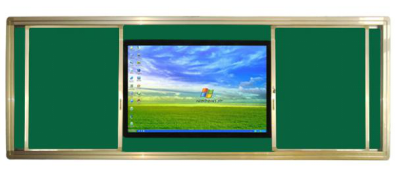 要求：一，整机保修三年，所有硬件维护均为上门处理，支持三年上门服务，2小时内排除故障（并附承诺书及服务质保金）。     二，中标方需提供希沃86寸教学一体机功能各项检测报告再签定合同套免费配套